Publicado en  el 21/04/2015 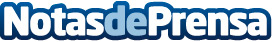 Indra muestra en Utility Week Live, en Reino Unido, sus soluciones para la gestión eficiente del ciclo integral de la energía y el aguaIndra mostrará sus soluciones más innovadoras para la gestión eficiente e inteligente del ciclo integral del negocio energético y del agua en Utility Week Live, la nueva cumbre dedicada a los servicios públicos de agua, electricidad y gas del Reino Unido. La cita tendrá lugar en Birmingham desde hoy martes, día 21 de abril, hasta el próximo jueves 23, y congregará a más de 150 compañías de todo el mundo.Datos de contacto:IndraNota de prensa publicada en: https://www.notasdeprensa.es/indra-muestra-en-utility-week-live-en-reino_1 Categorias: Innovación Tecnológica Construcción y Materiales http://www.notasdeprensa.es